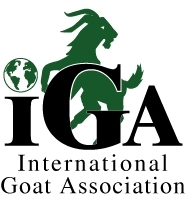 2014 		2015 		2016 		2017 	(Check applicable box or boxes)Personal Information	(Please type to ensure accuracy)        IGA Memberships			UN-Human Development Index countries above .500  $50.00 USD per year – one year IGA membership* without the journal    $150.00 USD per year – one year membership*, with the official journal of the IGA, Small Ruminant ResearchUN-Human Development Index countries below .500  $25.00 USD per year – one year IGA membership* without the journal     $65.00 USD per year – one year IGA membership*, including Small Ruminant Research   *All IGA memberships include online access to Small Ruminant Research and is valid for 1-year from the date payment is received.Total amount enclosed (check) or to charge to credit card (Visa or MasterCard):  Family or Surname:          Given Name or First Name:         Title:           Organization:          Address Line  1:          Address Line 2:           City/State:          Country/Zip Code:         Telephone Number:          Fax Number:         Email:           Choose a payment option:         Credit Card                              Check                             Wire Transfer$      Credit Card Number (all digits)Expiration Date – month/year (xx/xx)Security codePlease make all checks payable to: International Goat AssociationMail or fax completed application to: 12709 Grassy Dr.Little Rock, AR 72210 USA1-501-251-9391 (fax)If you have further questions, please contactadmin@iga-goatworld.com or call 1-501-454-1641.  Be sure to visit our website at www.iga-goatworld.com for more member information.If you have further questions, please contactadmin@iga-goatworld.com or call 1-501-454-1641.  Be sure to visit our website at www.iga-goatworld.com for more member information.Signature:       Date:       